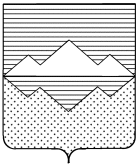 Совет депутатовАйлинского сельского поселенияСаткинского района Челябинской областиРЕШЕНИЕот 25.02.16г  № 3с. АйлиноО назначении публичных слушаний                                                                                                         по проекту  решения Совета депутатов                                                                                                        Айлинского сельского поселения                                                                                                                            «Об исполнении бюджета Айлинского сельского поселения                                                                                              за 2015 год» 	В соответствии с пунктом 1-2 части 3 статьи 28 Федерального закона от 06.10.2003г № 131-ФЗ «Об общих принципах организации местного самоуправления в Российской Федерации » и Устава Айлинского сельского поселения, решения Совета депутатов от 14.12.2009г№ 34 « О внесении изменений в решение Совета депутатов Айлинского сельского поселения № 113 от 01.11.2006г. « О порядке организации и проведения публичных ( общественных) слушаний в Айлинском сельском поселении »,                   Совет депутатов Айлинского сельского поселения РЕШАЕТ:Назначить публичные слушания для обсуждения проекта решения Совета депутатов Айлинского сельского поселения «Об исполнении  бюджета Айлинского сельского поселения  за 2015 год».Провести публичные слушания в 15 часов 00 минут 31 марта 2016 года в здании администрации каб. № 7 по адресу: село Айлино ул. Пугачева, 32Утвердить состав оргкомитета ( приложение № 1).Назначить дату первого заседания Оргкомитета на  29.02.2016 года.Настоящее Решение опубликовать в газете «Саткинский рабочий ». Контроль за исполнением настоящего решения возложить на председателя Совета депутатов Айлинского сельского  поселения Николаеву Е.А.            Глава  Айлинского сельского поселения                                 Т.П. Шуть                                                                Приложение № 1к решению Совета депутатовот 25.02.16г. № 3СОСТАВ   ОРГКОМИТЕТАШуть  Тамара Павловна                     Глава Айлинского сельского поселения-                                                              председатель оргкомитета Коновалова  Ольга Ильинична        Зам. главы по финансовым вопросамНиколаева Елена  Александровна    председатель Совета депутатов                                                               Айлинского сельского поселенияЗахарова Ксения Владимировна        специалист администрации          Представители населения:Муравьёв  Виктор Геннадьевич         депутат Совета депутатов Айлинского                                                                сельского поселения от                                                                                  избирательного округа  № 1 